Dobrý den,potvrzuji přijetí objednávky, předpokládaný termín dodání:  19. týden 2024. Hodnota objednávky je 185.347,50 Kč bez DPH.S pozdravem____________________________________XXXXXXXXXXXXLogistic Manager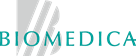 BIOMEDICA ČS, s. r. o.Podnásepní 375/1602 00  BrnoČeská republika T XXXXXXXXXXXM XXXXXXXXXXXF +420 545 573 242XXXXXXXXXXXXXXXwww.bmgrp.cz____________________________________